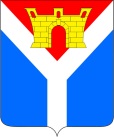 АДМИНИСТРАЦИЯ  УСТЬ-ЛАБИНСКОГО ГОРОДСКОГО ПОСЕЛЕНИЯ  УСТЬ-ЛАБИНСКОГО  РАЙОНА П О С Т А Н О В Л Е Н И Еот 25.03.2024            				                                                       № 189г. Усть-ЛабинскО внесении изменения в постановление администрации Усть-Лабинского городского поселения Усть-Лабинского района от 10 января 2024 г. № 13 «Об утверждении Плана мониторинга правоприменения нормативных правовых актов администрации Усть-Лабинского городского поселения Усть-Лабинского района на 2024 год» Во исполнение Указа Президента Российской Федерации от 20 мая 2011 г.     № 657 «О мониторинге правоприменения в Российской Федерации», Закона Краснодарского края от 7 ноября 2011 года № 2354-КЗ «О мониторинге правоприменения нормативных правовых актов Краснодарского края», на основании постановления администрации Усть-Лабинского городского поселения Усть-Лабинского района от 17 июня 2016 г. № 379 «О некоторых мерах по противодействию коррупции в Усть-Лабинском городском поселении                     Усть-Лабинского района», рассмотрев предложение прокуратуры                              Усть-Лабинского района о внесении изменений в план принятия муниципальных правовых актов, п о с т а н о в л я ю:1. Внести в постановление администрации Усть-Лабинского городского поселения Усть-Лабинского района от 10 января 2024 г. № 13 «Об утверждении Плана мониторинга правоприменения нормативных правовых актов администрации Усть-Лабинского городского поселения Усть-Лабинского района на 2024 год» изменение, дополнив приложение пунктом 19 следующего содержания:2. Отделу по общим и организационным вопросам администрации         Усть-Лабинского городского поселения Усть-Лабинского района     (Владимирова М.А.) обеспечить размещение настоящего постановления на официальном сайте администрации Усть-Лабинского городского поселения Усть-Лабинского района в информационно-телекоммуникационной сети «Интернет».3. Постановление вступает в силу со дня его подписания.Глава Усть-Лабинского городского поселенияУсть-Лабинского района                                                                     Д.Н. Смирнов19Постановление администрации Усть-Лабинского городского поселения Усть-Лабинского района от 18 июля 2023 г.              № 508 «Об утверждении Положения о порядке создания и использования резерва финансовых ресурсов для предупреждения и ликвидации чрезвычайных ситуаций в Усть-Лабинском городском поселении Усть-Лабинского района»юридический отдел администрации Усть-Лабинского городского поселения Усть-Лабинского районатекущий3 квартал 2024 года